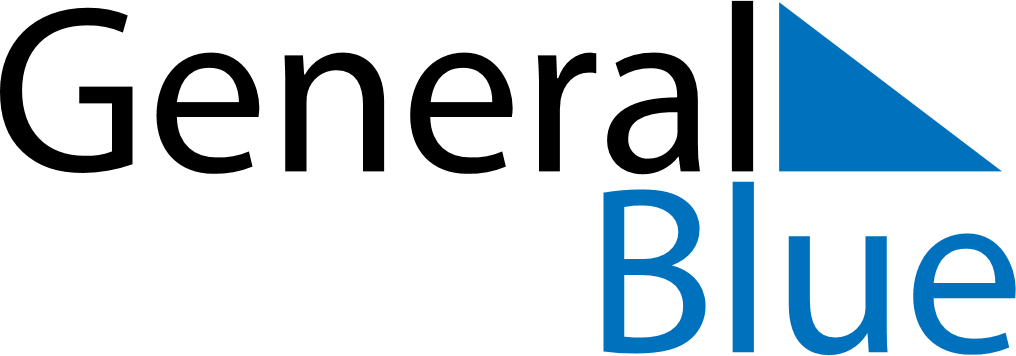 February 2018February 2018February 2018February 2018LiechtensteinLiechtensteinLiechtensteinSundayMondayTuesdayWednesdayThursdayFridayFridaySaturday1223CandlemasCandlemas4567899101112131415161617Shrove Tuesday181920212223232425262728